SI TE INTERESA ESTE CURSO,  APÚNTATE         EN LA SOCIEDAD  DE UNZUÉ                            ANTES DEL 3 DE AGOSTO                   SE REALIZARA: LOS MARTES  7 -14 – 21  Y 28 DE  AGOSTOHORARIO: DE 19 A 21 HORAS.EN LA COCINA DE LA SOCIEDADCOSTE:   15€ (para ingredientes)LAS Y LOS ALUNAS/OS DEGUSTARAN LO HECHOMÁXIMO: 15  PLAZAS (prioridad orden de inscripción)(Si hubiera más solicitantes, organizaremos posteriormente otro curso)PROFESOR: MIGUEL ANGEL IÑARREA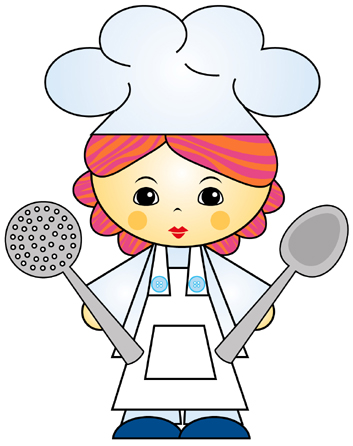 